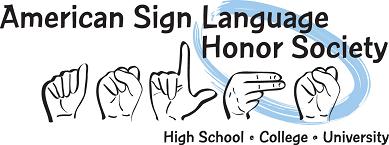 POINT BREAKDOWNBelow is a list of different ways you may earn your 15 Points for American Sign Language Honor Society for Community Service and Deaf Events.What to doCommunity Service/Deaf EventPoints earnedAttend Deaf Coffee (1/2 Hour)Deaf Event1Attend Deaf Coffee (1 Hour)Deaf Event2Attend ASL ShowDeaf Event4Participate in ASL ShowCommunity Service6ASL Club MemberCommunity Service½  for each meetingPass out papers for teacher in classCommunity Service¼Attend Deaf PerformanceDeaf Event4Attend Deaf Expo Deaf Event5Tutor another ASL Student (1/2 hour)Community Service1/2Help your ASL teacher (1/2 hour)Community Service1/2Other Activities per teacher’s announcementDeaf Event/Community ServiceVaries by teacher planOther events and activities can be counted, but please speak with Ms. Mallory first.